Student Affairs Fieldwork: Faculty Supervisor Contact FormTo be completed by Faculty SupervisorFirst ContactSecond Contact (Mid-point Evaluation)Third Contact (Final Evaluation) of EducationDepartment of Educational PsychologyIntern Name:      Semester/Year:      Academic Program:      Phone:      Site:      Contact Date:      Contact Time:      Who Contacted:      How:  Phone    In-Person Where:      Objectives of the Fieldwork:      Expected Activities of the Fieldwork:      Expectations or Special Considerations:      Signature: ______________________________________________________________________  Date: ________________Contact Date:      Contact Time:      Who Contacted:      How:  Phone    In-Person Where:      Summary of Progress Related to EvaluationCriteria:      Summary of Areas to Improve:      Signature: ___________________________________________________________  Date: ________________Contact Date:      Contact Time:      Who Contacted:      How:  Phone    In-Person Where:      Summary of Progress Related to Mid-point areas to Improve:      Summary of Student Strengths:      Signature: ______________________________________________________________________  Date: ________________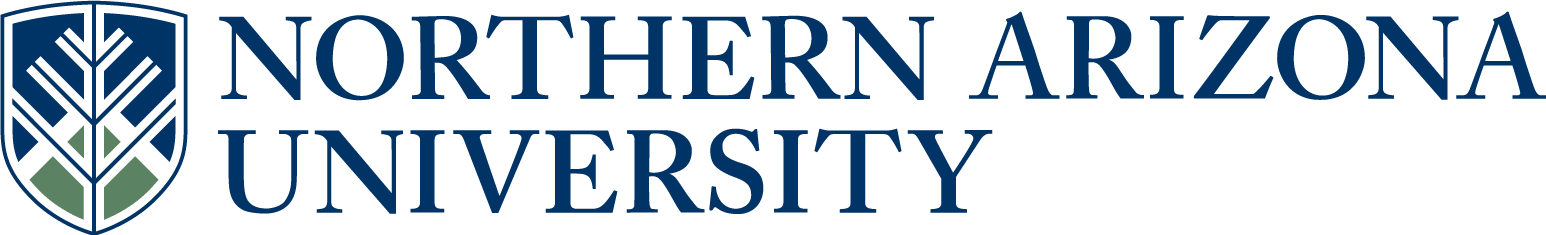 